INSCRIPTIONS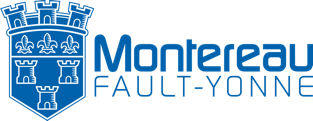 ACCUEIL DE LOISIRS « LES ROUGEAUX »INFORMATIONSAfin d’accueillir vos enfants dans les meilleures conditions, nous devons connaître le nombre précis de présences au plus tard le mercredi précédant le 1er de chaque mois.Tout enfant non inscrit mensuellement 48h avant à l’Accueil de Loisirs ne pourra être accueilli qu’en fonction des places disponibles.En cas d’annulation (en Ville Basse), merci de contacter le Secrétariat de l’Accueil de Loisirs avant 15h la veille du jour concerné (01 64 70 51 81).ABSENCES : Un Certificat Médical devra être transmis dans les 48h suivant l’absence de l’enfant. Toute absence non justifiée entrainera le règlement de l’inscription prévue.Pour assurer un meilleur service, tout enfant inscrit en Ville Basse (VB) devra être déposé et récupéré sur le site d’Accueil de la Ville Basse. 
Adresse du site : École du Petit Vaugirard -23, Rue du Petit Vaugirard – 77130 Montereau-Fault-YonneLA FICHE D’INSCRIPTION (au verso) EST À REMETTRE EXCLUSIVEMENT :auprès du Secrétariat de l’Accueil de Loisirs Les Rougeaux, 6 chemin de la fontaine des Rougeauxou par mail à : accueildeloisirs@ville-montereau77.fr 
  X     Ne pas la remettre aux écoles ni aux animateurs                                       Pour tout renseignement merci de contacter l’accueil de loisirs au 01 64 70 51 81                        RAPPEL DES HORAIRES : Pendant les vacances scolaires, Accueil de loisirs : de 9h à 17hAPPS : de 6h30 à 9h le matin et de 17h à 19h le soirPendant la période scolaire, Accueil de loisirs : de 8h à 19hAPPS : de 6h30 à 8h le matin Fiche d’inscriptionResponsable légal Nom /prénom : …………………………………………………Tél. portable : …………………………………………………….Tél. bureau : ……………………………………………………….Tél. domicile : ………………………………………………………E-mail : …………………………………………………………………
Enfants à inscrireNom : ……………………………………………………………………………….Prénom : ……………………………………………………………….............Année de naissance :…………………………………………….............. Section maternelle              Section élémentaire/collège  Dates d’accueil souhaitéesCochez les cases correspondantes. *Ville Basse / Ville HauteDate : Signature :DatesVBVHDates (suite)VBVHLundi 2 août 2021Mardi 17 août 2021Mardi 3 août 2021Mercredi 18 août 2021Mercredi 4 août 2021Jeudi 19 août 2021Jeudi 5 août 2021Vendredi 20 août 2021Vendredi 6 août 2021Lundi 23 août 2021Lundi 9 août 2021Mardi 24 août 2021 Mardi 10 août 2021                                     Mercredi 25 août 2021    Mercredi 11 août 2020Jeudi 26 août 2021Jeudi 12 août 2021Vendredi 27 août 2021Vendredi 13 août 2021Lundi 30 août 2020Lundi 16 août 2021Mardi 31 aôut 2021